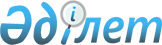 Қазақстан Республикасы Үкіметінің кейбір шешімдеріне өзгерістер енгізу туралыҚазақстан Республикасы Үкіметінің 2015 жылғы 31 желтоқсандағы № 1168 қаулысы.
      Қазақстан Республикасының Үкіметі ҚАУЛЫ ЕТЕДІ:
      1. Қоса беріліп отырған Қазақстан Республикасы Үкіметінің кейбір шешімдеріне енгізілетін өзгерістер бекітілсін.
      2. Осы қаулы алғашқы ресми жарияланған күнінен кейін күнтізбелік он күн өткен соң қолданысқа енгізіледі. Қазақстан Республикасы Үкіметінің кейбір шешімдеріне енгізілетін өзгерістер
      1. "Қазақстан Республикасы Ауыл шаруашылығы министрлігінiң кейбiр мәселелерi" туралы Қазақстан Республикасы Үкіметінің 2005 жылғы 6 сәуірдегі № 310 қаулысында (Қазақстан Республикасының ПҮАЖ-ы, 2005 ж., № 14, 168-құжат):
      көрсетілген қаулымен бекітілген Қазақстан Республикасы Ауыл шаруашылығы министрлігі туралы ережеде:
      16-тармақтың 48), 49), 50), 51), 54), 60), 61), 63), 64), 245), 361), 381) және 417) тармақшалары алып тасталсын;
      17-тармақтың 47), 57), 58), 59), 89) және 384) тармақшалары алып тасталсын.
      2. "Агроөнеркәсiптiк кешендi мамандандырылған ұйымдардың қатысуымен қолдаудың кейбiр мәселелерi туралы" Қазақстан Республикасы Үкіметінің 2006 жылғы 7 шілдедегі № 645 қаулысында (Қазақстан Республикасының ПҮАЖ-ы, 2006 ж., № 25, 257-құжат):
      көрсетілген қаулымен бекітілген Агроөнеркәсіптік кешендi мамандандырылған ұйымдардың қатысуымен қолдау ережесiнде:
      1-тармақтың 1) тармақшасы алып тасталсын.
      3. Ескерту. Күші жойылды – ҚР Үкіметінің 20.02.2020 № 72 қаулысымен.


					© 2012. Қазақстан Республикасы Әділет министрлігінің «Қазақстан Республикасының Заңнама және құқықтық ақпарат институты» ШЖҚ РМК
				
Қазақстан Республикасының
Премьер-Министрі
К.МәсімовҚазақстан Республикасы
Үкiметiнiң
2015 жылғы 31 желтоқсандағы
№ 1168 қаулысына
қосымша